Liebe Schülerinnen und Schüler!Dies ist das Hilfeheft zur Station . Ihr könnt es nutzen, wenn ihr bei einer Aufgabe Schwierigkeiten habt.Falls es mehrere Hinweise zu einer Aufgabe gibt, dann könnt ihr dies am Pfeil  erkennen. Benutzt bitte immer nur so viele Hilfestellungen, wie ihr benötigt, um selbst weiterzukommen.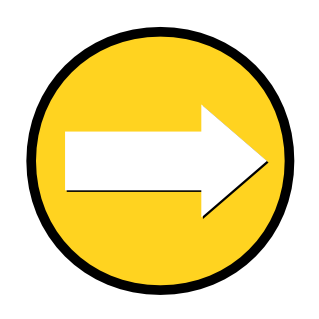 Viel Erfolg!Das Mathematik-Labor-TeamInhaltsverzeichnisHilfe zu 	SeiteAufgabenteil 2.4	3Aufgabenteil 3.3	5Aufgabenteil 4.6	7-9Aufgabenteil 4.7	11Aufgabenteil 5.1	13Aufgabenteil 6.1	15-17Aufgabenteil 6.5	19-21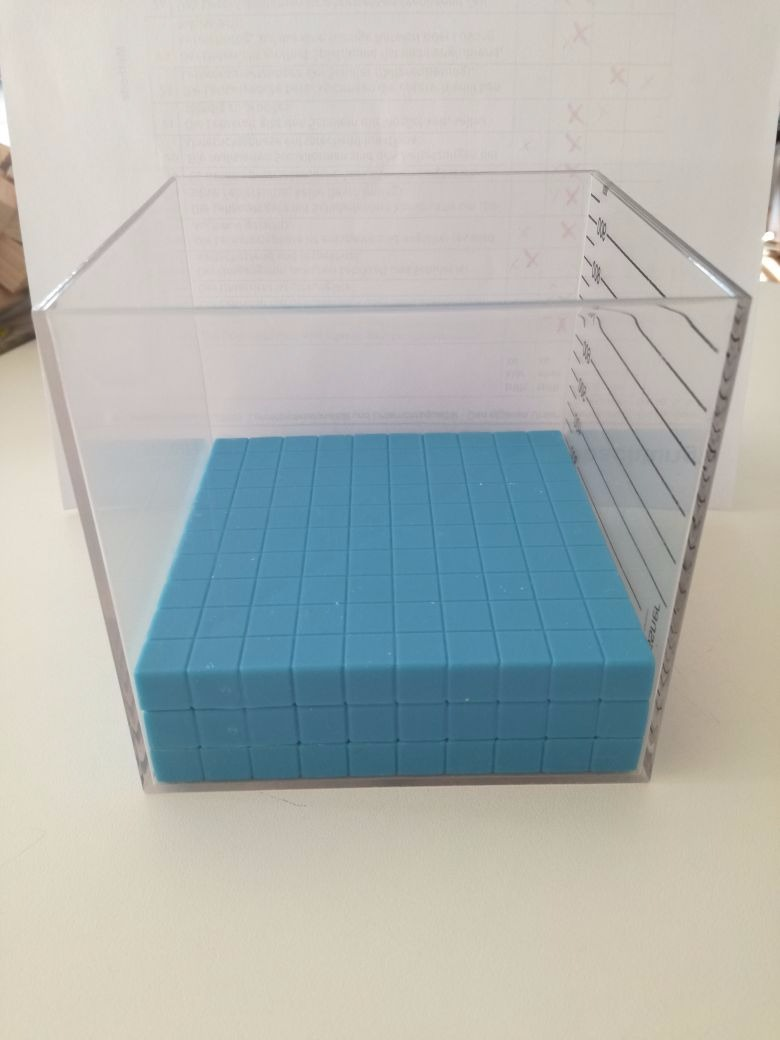 Zu 4.6:Wie oft passt der Inhalt in das Aquarium?Zu 6.1:Gibt es gleiche Flächen mehrmals auf dem Körper?Zu 6.5:Betrachtet zunächst die Vorderseite des Tunnels und berechnet deren Flächeninhalt. 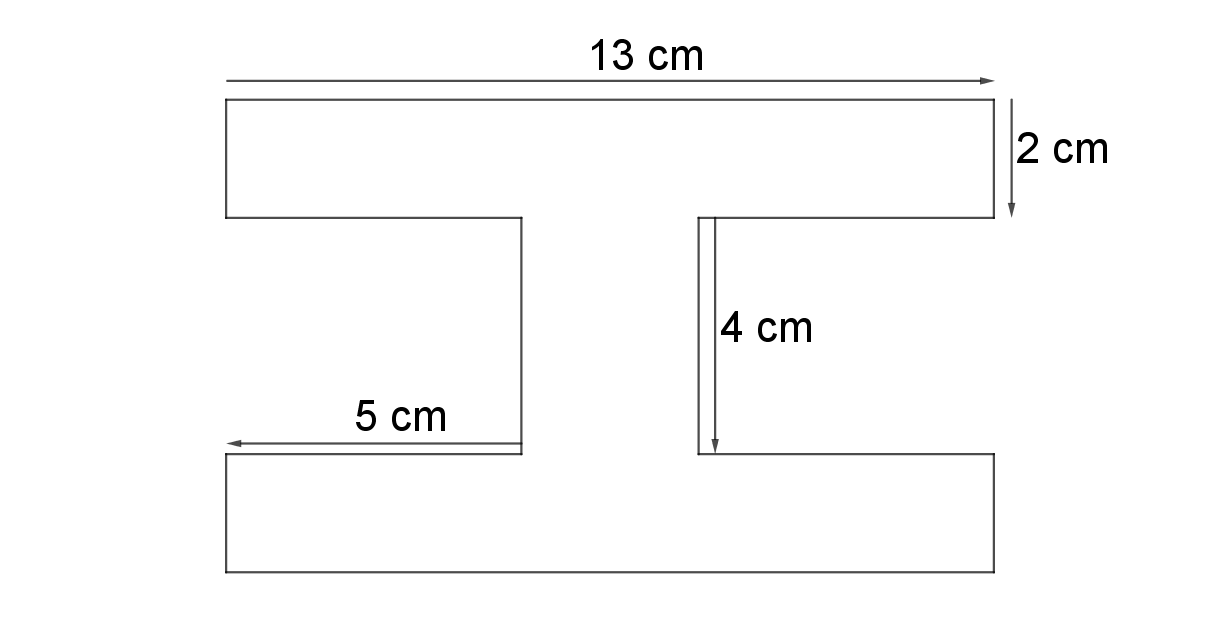 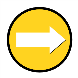 Zu 6.5:Schaut euch nochmal das Video 1 bzw. Aufgabe 4.5 an und überlegt, wie viel Liter der Tunnel fassen würde. Mathematik-Labor „Mathe ist mehr“
RPTU Kaiserslautern-LandauInstitut für MathematikDidaktik der Mathematik (Sekundarstufen)Fortstraße 776829 Landau
https://mathe-labor.deZusammengestellt von: Betreut von:Variante Veröffentlicht am:Station„Die Geburtstagsparty“Teil Hilfeheft